Túrakód: G-R_7-sz  /  Táv.: 13,1 km  Szintidő: 2:30 óra, (átlagseb.: 4,44 km/h  /  Frissítve: 2020-02-06Túranév: Gyalog rövidtáv 7-szakaszRésztávokhoz javasolt rész-szintidők (kerekített adatok, átlagsebességgel kalkulálva):Feldolgozták: Baráth László, Hernyik András, Valkai Árpád, 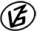 Tapasztalataidat, élményeidet őrömmel fogadjuk! 
(Fotó és videó anyagokat is várunk.)RésztávRésztávRész-szintidőRész-szintidőG-R_7-sz_1-rtBuszmegálló: Árpádhalom, Magtároló - Árpád-halomIdőmérésen kívül!Időmérésen kívül!G-R_7-sz_2-rtÁrpád-halom - Cserna-féle szélmalom2:302:30G-R_7-sz_3-rtCserna-féle szélmalom – Buszm.: Fábiánseb., Piti-tanyaIdőmérésen kívül!Időmérésen kívül!